ATIVIDADES:Leia os textos e responda no caderno: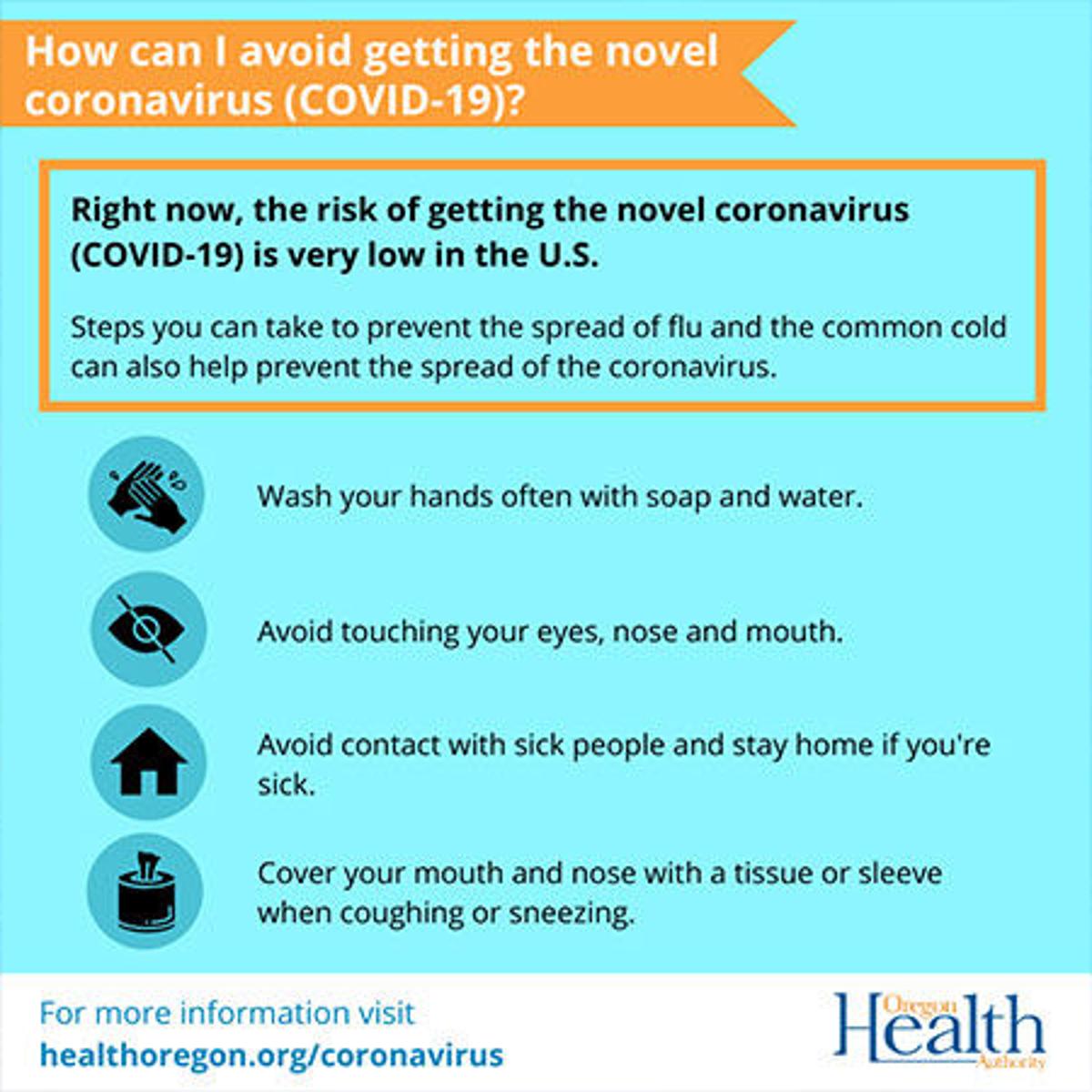 Disponível em: healthoregon.org/coronavirus Acesso em 30 de mar. de 2020O autor do texto tem um objetivo / uma intenção ao escrever esse texto. Identifique a intencionalidade do autor ao escrever o texto.Aponte as ações mencionadas no texto.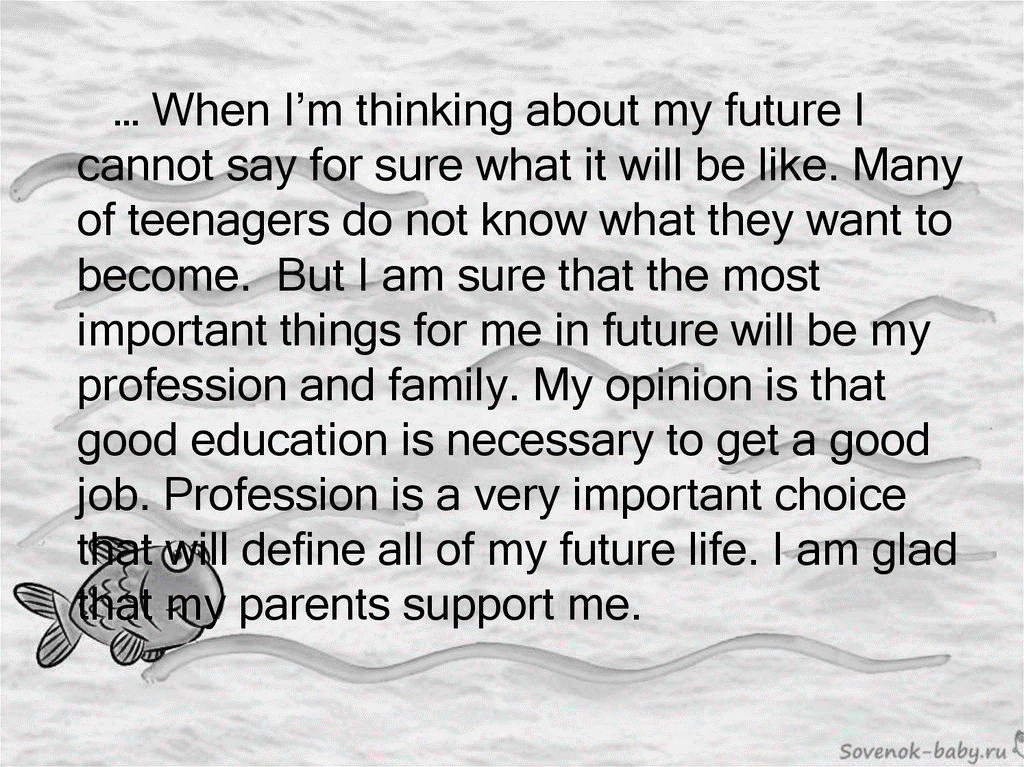 Disponível em: https://en.ppt-online.org/172812 Acesso em 30 de mar. de 2020O autor do texto demonstra uma certa indecisão sobresua família.sua educação.seu futuro.seu carro.Como os adolescentes se comportam diante da escolha profissional? Retire uma frase do texto para comprovar a sua resposta.For the author, what are the most important things in the future? (Resposta em Português)Ao lermos a oração “…what it will be like.”, observamos que o verbo se encontra noSimple Present.Simple Past.Present Continuous.Simple Future.Respostas:O autor teve a intencionalidade de conscientizar os leitores sobre as atitudes que devem ser adotadas para evitarmos o Corona vírus.Lave as mãos com água e sabão; evite contato com os olhos, nariz e boca; evite contato com pessoas doentes e ficar em casa caso esteja doente; cubra a boca e o nariz com lenços e mangas de camisa quando tossir ou espirrar.Alternativa C.Muitos adolescentes estão indecisos na escolha de suas profissões. Isso pode ser observado na frase: “Many of teenagers do not know what they want to become.”Para o autor, as coisas mais importantes para o future são a profissão e a família.Alternativa D.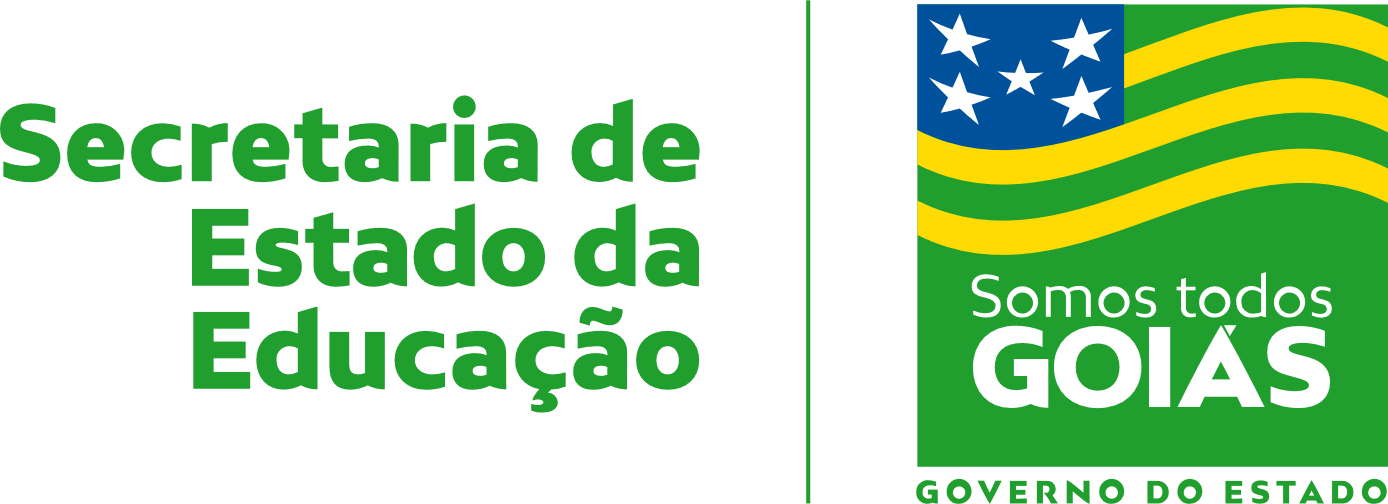 Nome:Data: ___/___/2020Unidade Escolar:Unidade Escolar:Ano: 8ºComponente Curricular: Língua InglesaComponente Curricular: Língua InglesaComponente Curricular: Língua InglesaComponente Curricular: Língua InglesaTema/ Conhecimento: Simple futureTema/ Conhecimento: Simple futureTema/ Conhecimento: Simple futureTema/ Conhecimento: Simple futureHabilidade: (EF08LI05-A) Relacionar as partes verbais e não verbais de um texto para compreender as informações implícitas ou explicitas e inferir significados para construir interações discursivas relacionadas aos sonhos e projetos pessoais e profissionais sobre o futuro. Habilidade: (EF08LI05-A) Relacionar as partes verbais e não verbais de um texto para compreender as informações implícitas ou explicitas e inferir significados para construir interações discursivas relacionadas aos sonhos e projetos pessoais e profissionais sobre o futuro. Habilidade: (EF08LI05-A) Relacionar as partes verbais e não verbais de um texto para compreender as informações implícitas ou explicitas e inferir significados para construir interações discursivas relacionadas aos sonhos e projetos pessoais e profissionais sobre o futuro. Habilidade: (EF08LI05-A) Relacionar as partes verbais e não verbais de um texto para compreender as informações implícitas ou explicitas e inferir significados para construir interações discursivas relacionadas aos sonhos e projetos pessoais e profissionais sobre o futuro. 